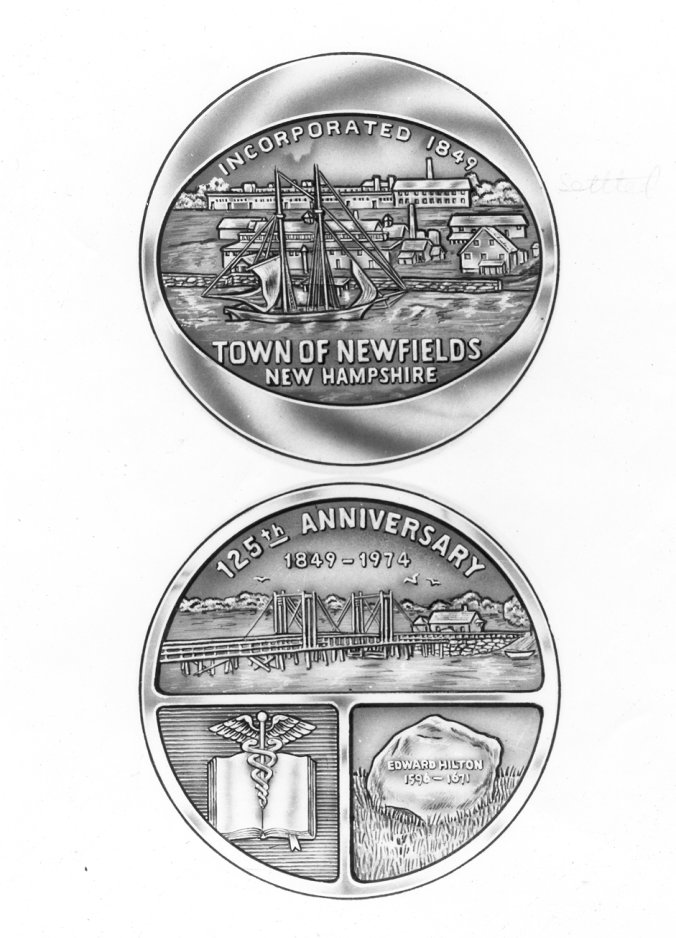 						AgendaPlanning Board Meeting January 11, 2024            Call to order 7pm: Public Hearing on Proposed Zoning Changes Review and approve December meeting minutes